 St. Malachy’s College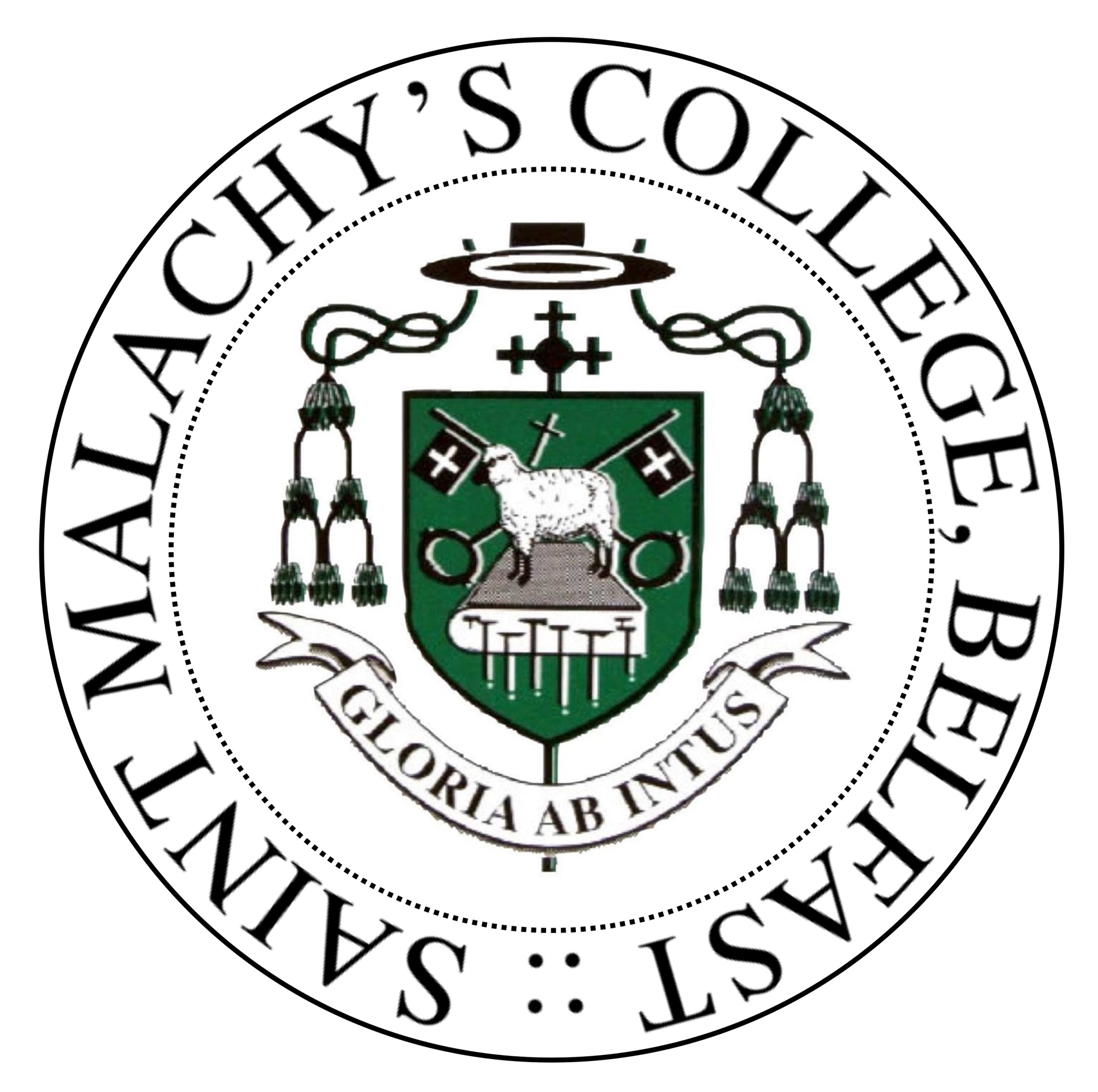 CRITERIA FOR ADMISSION TO SIXTH FORMAll Pupils hoping to enter Sixth Form in St Malachy’s College  must meet all General and Subject Specific CriteriaFEBRUARY 2019CRITERIA FOR ADMISSION TO SIXTH FORMGENERAL CRITERIAACADEMIC (i) 	Pupils must have demonstrated, by their preparation for GCSE, their ability and interest in working towards good A-level grades.	Consideration of a pupil’s preparation for GCSE will take account of school reports and/or weeks on report and the pupil’s full compliance with arrangements for controlled assessment/coursework in those subjects where it is an integral part of the course. Pupils should have achieved a minimum of seven GCSE subjects at Grades A*-C. Pupils must have 12 GCSE points or higher in order to be considered for admission. The table below indicates how many points are awarded to each grade at GCSE level. (iv)  	Pupils should satisfy the Subject Specific Criteria for each A level subject.(v)	Pupils who wish to study four subjects at AS level must have at least 4 Grade A passes at GCSE level.(vi)    Where a subject is over-subscribed (i.e. where there are more pupils wanting to take the subject than there are places available), criteria will be applied, with preference given to those pupils who originally opted for the subject when original choices were made. After that, pupils will be ranked according to their GCSE marks. Pupils with higher GCSE marks will have preference.(vii)  The final availability of subjects rests with the College, taking account of numbers wishing to study a particular subject, the staffing and accommodation available, and the budget constraints imposed by the Department of Education/ Education Authority. (viii)  Pupils are not bound by their subject choice as indicated above. However, it is stressed that in the eventthat a subject is over-subscribed, pupils’ choices at this stage will take preference over pupils’ choices           in August. (ix)  The number of places available for external applicants will be dependent on the number of   existing pupils progressing to Year 13 (see Appendix A).(x)     Pupils with a Statement of Education Needs (Stage 5) will be considered on an individual basisATTENDANCEPupils must have an attendance rate in Year 12 of at least 95%. Those pupils who have not achieved an attendance rate of 95% must have submitted medical evidence (e.g. doctor’s certificate) for such absences. (For 2019, the period January – June will be used for Year 12 attendance)BEHAVIOURPupils must have observed school rules especially with regard to punctuality, conduct, and adherence to uniform regulations, respect for staff, fellow pupils and school property. Consideration of a pupil’s behaviour will take account of his achievement (merit) and behaviour (demerit) profiles, the number of weeks on report, detentions and/or suspensions.SUBJECT SPECIFIC CRITERIAThese are the minimum entry requirements and are subject to change.  Additional subjects may be offered in 2019 via collaboration.  Specific marks/percentages above refer to CCEA specifications. Results from other examination boards will be given equal consideration.   * Indicated Potential Collaborative SubjectsThe Principal may review applications by individual pupils who do not meet the above criteria.  Parents/Guardians can use the College’s Complaints Policy to appeal decisions regarding admission to Sixth Form.APPENDIX ACRITERIA FOR ANY EXTRA PLACES MADE AVAILABLE BY THE DEPARTMENT OF EDUCATION FOR ADMISSION INTO YEAR 13The Department of Education may, on request, increase the number of pupils that the school can admit to its Year 13. Places that become available in this way shall be allocated only to pupils who meet the basic eligibility criteria for Sixth Form Study in St Malachy’s College and shall be allocated in the order determined by the criteria to be applied in the order set down.Pupils who have most recently completed Year 12 in St Malachy’s College.Pupils from other schools where admission to an extra place at St Malachy’s College has been agreed by the Department of Education.** 	Parents should note how the Department of Education will, in response to a school’s request, increase the school’s enrolment number in order to allow an extra post-16 pupil to enrol. DE will first check whether there is another school or schools of a type suitable for that pupil within an hour’s journey of where the pupil lives. If there is, DE will then check whether this other school or schools with places available may provide all of the post-16 courses that the pupil wishes to pursue. If these checks find that no other suitable school may provide all of the post-16 courses that the pupil wishes to pursue - then DE will agree a school’s request for an extra place.WHAT IS A SCHOOL OF A TYPE THAT IS SUITABLE FOR A PUPIL? To determine this, DE first considers all schools to be one of four types: (i) 	denominational (ii) 	non-denominational (iii) 	Integrated and (iv) 	Irish-MediumA school requesting an extra place for a post-16 pupil will belong to one of these 4 types and DE will consider any other school or school from this same type as suitable for the pupil. DE will also consider as suitable for the pupil any school from the same type as the type of school that the child attended in Year 12.GradeA*ABC*CPoints4321.51A LEVEL SUBJECTS ON OFFEREXAM BOARDACADEMIC REQUIREMENTS – MINIMUM GCSE GRADESApplied ICT ( CTEC) OCRC in Mathematics and C in English Language/ Literature. Students must have a good record of meeting deadlines and a proven success in an ICT related subject is desirable. Art and DesignCCEAC* in Art and Design or a high degree of aptitude, ability and motivation for ArtBiologyCCEADouble Award Pupils:  AB  in Double Award Science with at  least 80% in the Biology component and C in MathematicsBiology GCSE Pupils: B in Biology (not including practical assessment), B in Chemistry and C in MathematicsBusiness Studies CCEAB in GCSE Business Studies, if studied, and C* in English Language/Literature and C* in Mathematics. ChemistryCCEADouble Award Pupils: AB in Double Award with at least 80% in the Chemistry component (not including practical assessment) and A in MathematicsChemistry GCSE Pupils: B in Chemistry(by obtaining a minimum of 75% across Unit 1 and Unit 2 theory papers)  and A in MathematicsComputer StudiesWJECB in GCSE Computing or A in Mathematics or B in Further mathematics or with a high degree of aptitude, ability and experience in Programming (All must have a minimum of 17 GCSE points across 6 subjects) Drama WJECB in Drama with C* in English Language/ Literature with a proven interest in Drama if GCSE Drama has not been studied.Economics*CCEAB in Mathematics and C* in English Language/ Literature (must have a minimum of 17 GCSE points across 6 subjects)English LiteratureCCEAB in English Language and a B in English Literature with a minimum grade B performance in English Literature Units 1 and 2 (must have a minimum of 15 GCSE points)French*CCEAA in French and C* in English Language/ LiteratureFurther MathematicsCCEAA* in GCSE Further MathematicsGeographyCCEAA in Geography or B in Geography with C* in English Language/ LiteratureHealth and Social Care CCEAC in English Language/Literature and a C in Mathematics. Students must also have a good record of meeting deadlines.HistoryCCEAA in History or B in History and C* in English Language/ Literature IrishCCEAA in Irish and C* in English Language/Literature JournalismCCEAC* in English Language/Literature. Or Students with a grade C may be accepted if they have a good record of meeting deadlinesMathematicsCCEAB in Further Mathematics Or students without Further Mathematics - A in GCSE Mathematics with a minimum of 60% (raw score) in M4 and M8Moving Image Arts* CCEAB in relevant GCSE (MIA, Art or English)Music* EdexcelB in Music or a high degree of aptitude, ability and experience in MusicPhysicsCCEADouble Award Pupils: AB in Double Award Science with at least 80% in the Physics component and A in Mathematics (with a minimum of 60% raw score in M4 and M8 module) and B in GCSE Further MathematicsPhysics GCSE Pupils: B in Physics with at least 75% in the Physics component (not including practical assessment) and A in GCSE Mathematics (with a minimum of 60% (raw score) in M4 and M8) and a B in GCSE Further MathematicsPolitics CCEAB in English Language/Literature and C* in Geography/History/RE or similar literary skill based subject.Religious StudiesCCEAB in RE and C* in English Language/LiteratureSpanishCCEAA in Spanish and C* in English Language/Literature Sports ScienceCCEAB in GCSE PE including a ‘B’ in Unit 3 (Theory) or students without GCSE PE must have a strong sporting and academic profile. Technology and DesignCCEAB in Technology and Design or B in Engineering. Students must have a good record of meeting deadlines and have attained at least 70 % (raw marks) from the design folder at GCSE. Travel & Tourism (BTEC)EdexcelC in Mathematics and C in English Language/Literature with a good record of meeting deadlines. 